Опыт с промокашкойДанные для расчёта: = 72,7 мН/м при t = 20 °C [2],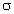  = 0,998 г/см3 при t = 20 °C [3],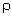 g = 9,81 м/с2Данные для расчёта: = 72,7 мН/м при t = 20 °C [2], = 0,998 г/см3 при t = 20 °C [3],g = 9,81 м/с2Данные для расчёта: = 72,7 мН/м при t = 20 °C [2], = 0,998 г/см3 при t = 20 °C [3],g = 9,81 м/с2Данные для расчёта: = 72,7 мН/м при t = 20 °C [2], = 0,998 г/см3 при t = 20 °C [3],g = 9,81 м/с2Сорт и толщина бумагиВысота подъёма воды при заданных условияхДиметр капилляра, ммДиметр капилляра, ммСорт и толщина бумагиВысота подъёма воды при заданных условияхцилиндрическ.d = 4/(gh)плоскогоd = 2/(gh)Бумажное полотенце; 0,07 мм10 см, открытый объём0,300,15Бумажное полотенце; 0,07 мм40 см, замкнутый объём0,0750,037Бумага фильтровальная лабораторная; 0,16 мм15,5 см, открытый объём0,190,096Бумага фильтровальная лабораторная; 0,16 мм62,5 см, замкнутый объём0,0480,24